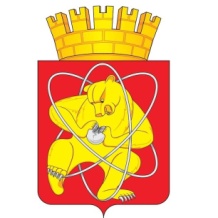 Муниципальное образование «Закрытое административно – территориальное образование  Железногорск Красноярского края»АДМИНИСТРАЦИЯ ЗАТО г. ЖЕЛЕЗНОГОРСКРАСПОРЯЖЕНИЕ18.05.2018								      	               № 170 прг. ЖелезногорскО назначении ответственного лица за реализацию соглашений о предоставлении субсидийНа основании Федерального закона от 06.10.2003 № 131-ФЗ «Об общих принципах организации местного самоуправления в Российской Федерации», Закона Красноярского края от 30.11.2017 № 4-1155 «О Краевом бюджете на 2018 год и плановый период 2019 – 2020 годов», постановления Правительства Красноярского края от 30.09.2013 № 518-п «Об утверждении государственной программы Красноярского края «Развитие физической культуры и спорта», руководствуясь Уставом ЗАТО Железногорск,1. Назначить  главного  специалиста  по физической  культуре,    школьному спорту   и   массовому    спорту    Администрации   ЗАТО                   г. Железногорск Л.Е. Полянскую ответственным лицом за реализацию соглашений о предоставлении субсидий муниципальному образованию «Закрытое административно-территориальное образование Железногорск Красноярского края» на реализацию следующих мероприятий:- на создание новых и поддержку действующих спортивных клубов по месту жительства;- на приобретение специализированных транспортных средств 
для перевозки инвалидов, спортивного оборудования, инвентаря, экипировки для занятий физической культурой и спортом лиц с ограниченными возможностями здоровья и инвалидов в муниципальных 
физкультурно-спортивных организациях;- на модернизацию и укрепление материально-технической базы муниципальных физкультурно-спортивных организаций и муниципальных образовательных организаций, осуществляющих деятельность в области физической культуры и спорта;- на компенсацию расходов муниципальных спортивных школ, подготовивших спортсмена, ставшего членом спортивной сборной команды Красноярского края.	2. Контроль над исполнением настоящего распоряжения возложить на заместителя  Главы ЗАТО г.  Железногорск  по  социальным   вопросам          В.Ю. Фомаиди.3. Настоящее распоряжение вступает в силу с момента его подписания. Глава ЗАТО  г. Железногорск 			          	                    	И.Г. Куксин